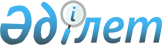 Меркі ауданында бөлек жергілікті қоғамдастық жиындарын өткізудің Қағидаларын және жергілікті қоғамдастық жиынына қатысу үшін ауыл, көше, көппәтерлі тұрғын үй тұрғындары өкілдерінің сандық құрамын бекіту туралы
					
			Күшін жойған
			
			
		
					Жамбыл облысы Меркі аудандық мәслихатының 2014 жылғы 24 маусымдағы № 30-7 шешімі. Жамбыл облысы Әділет департаментінде 2014 жылғы 4 тамызда № 2286 болып тіркелді. Күші жойылды - Жамбыл облысы Меркі аудандық мәслихатының 2024 жылғы 11 наурыздағы № 20-4 шешімімен
      Ескерту. Күші жойылды - Жамбыл облысы Меркі аудандық мәслихатының 11.03.2024 № 20-4 (алғаш ресми жарияланған күннен кейін күнтізбелік он күн өткен соң қолданысқа енгізіледі) шешімімен.
      РҚАО-ның ескертпесі.
      Құжаттың мәтінінде түпнұсқаның пунктуациясы мен орфографиясы сақталған.
      Қазақстан Республикасындағы жергілікті мемлекеттік басқару және өзін-өзі басқару туралы" 2001 жылғы 23 қаңтарындағы Қазақстан Республикасы Заңының 39-3 бабы 6 тармағына және "Бөлек жергілікті қоғамдастық жиындарын өткізудің үлгі қағидаларын бекіту туралы" 2013 жылғы 18 қазандағы № 1106 Қазақстан Республикасы Үкіметінің қаулысына сәйкес, Меркі аудандық мәслихат ШЕШІМ ҚАБЫЛДАДЫ:
      1. Қоса беріліп отырған Меркі ауданында бөлек жергілікті қоғамдастық жиындарын өткізудің Қағидалары 1 қосымшаға сәйкес бекітілсін.
      2. Меркі ауданының жергілікті қоғамдастық жиынына қатысу үшін ауыл, көше, көппәтерлі тұрғын үй тұрғындары өкілдерінің сандық құрамы осы шешімнің 2 қосымшасына сәйкес бекітілсін.
      3. Осы шешімнің орындалуын бақылау аудандық мәслихаттың әкімшілік-аумақтық бөлініс, сәулет және құрылыс, қоғамдық заңдылықты сақтау, халықтың денсаулығы, білім, мәдениет және тілдерді дамыту жөніндегі тұрақты комиссиясына жүктелсін.
      4. Осы шешім әділет органдарында мемлекеттік тіркелген күннен бастап күшіне енеді және оның алғаш ресми жарияланған күннен кейін күнтізбелік он күн өткен соң қолданысқа енгізіледі. Меркі ауданында бөлек жергілікті қоғамдастық жиындарын өткізудің Қағидалары
1. Жалпы ережелер
      1. Осы Меркі ауданында бөлек жергілікті қоғамдастық жиындарын өткізудің қағидалары (бұдан әрі – Қағидалар) "Қазақстан Республикасындағы жергілікті мемлекеттік басқару және өзін-өзі басқару туралы" Қазақстан Республикасының 2001 жылғы 23 қаңтардағы Заңының 39-3 бабы 6 тармағына және "Бөлек жергілікті қоғамдастық жиындарын өткізудің үлгі қағидаларын бекіту туралы" 2013 жылғы 18 қазандағы № 1106 Қазақстан Республикасы Үкіметінің қаулысына сәйкес әзірленді және Меркі ауданындағы ауыл, көше, көппәтерлі тұрғын үй тұрғындарының бөлек жергілікті қоғамдастық жиындарын өткізудің тәртібін белгілейді.
      2. Меркі ауданының, ауылдардың, кенттердің, ауылдық округтердің аумағындағы ауылдың, көшенің, көппәтерлі тұрғын үй тұрғындарының бөлек жергілікті қоғамдастық жиындары (бұдан әрі – бөлек жиын) жергілікті қоғамдастықтың жиынына қатысу үшін өкілдерді сайлау мақсатында шақырылады және өткізіледі. 2. Бөлек жиындарды өткізу тәртібі
      3. Бөлек жиынды Меркі ауданының, ауылдың, кенттің, ауылдық округтің әкімі шақырады.
      Меркі ауданы әкімінің жергілікті қоғамдастық жиынын өткізуге оң шешімі бар болған жағдайда бөлек жиынды өткізуге болады.
      4. Жергілікті қоғамдастық халқы бөлек жиындардың шақырылу уақыты, орны және талқыланатын мәселелер туралы бұқаралық ақпарат құралдары арқылы немесе өзге де тәсілдермен олар өткізілетін күнге дейін күнтізбелік он күннен кешіктірілмей хабардар етіледі.
      5. Ауыл, көше, көппәтерлі тұрғын үй шегінде бөлек жиынды өткізуді Меркі ауданының, ауылдың, кенттің және ауылдық округтің әкімі ұйымдастырады.
      6. Бөлек жиынды ашудың алдында тиісті ауылдың, көшенің, көппәтерлі тұрғын үйдің қатысып отырған және оған қатысуға құқығы бар тұрғындарын тіркеу жүргізіледі.
      7. Бөлек жиынды Меркі ауданының, ауыл, кент, ауылдық округ әкімі немесе ол уәкілеттік берген тұлға ашады.
      Меркі ауданының, ауыл, кент, ауылдық округ әкімі немесе ол уәкілеттік берген тұлға бөлек жиынның төрағасы болып табылады.
      Бөлек жиынның хаттамасын рәсімдеу үшін ашық дауыспен хатшы сайланады.
      8. Жергілікті қоғамдастық жиынына қатысу үшін ауыл, көше, көппәтерлі тұрғын үй тұрғындары өкілдерінің кандидатураларын ауданның (облыстық маңызы бар қаланың) мәслихаты бекіткен сандық құрамға сәйкес бөлек жиынның қатысушылары ұсынады.
      Жергілікті қоғамдастық жиынына қатысу үшін ауыл, көше, көппәтерлі тұрғын үй тұрғындары өкілдерінің саны тең өкілдік ету қағидаты негізінде айқындалады.
      9. Дауыс беру ашық түрде әрбір кандидатура бойынша дербес жүргізіледі. Бөлек жиын қатысушыларының ең көп дауыстарына ие болған кандидаттар сайланған болып есептеледі.
      10. Бөлек жиында хаттама жүргізіледі, оған төраға мен хатшы қол қояды және оны Меркі ауданының, кент және ауылдық округ әкімінің аппаратына береді. Меркі ауданының жергілікті қоғамдастық жиынына қатысу үшін ауыл, көше, көппәтерлі тұрғын үй тұрғындары өкілдерінің сандық құрамы
					© 2012. Қазақстан Республикасы Әділет министрлігінің «Қазақстан Республикасының Заңнама және құқықтық ақпарат институты» ШЖҚ РМК
				
      Аудандық мәслихат 

Аудандық мәслихат

      сессиясының төрағасы 

хатшысы

      Р. Қыстауов

 І. Ахметжанов
Меркі аудандық мәслихаттың
2014 жылғы 24 маусымдағы № 30-7
шешіміне 1 қосымшаМеркі аудандық мәслихаттың
2014 жылғы 24 маусымдағы № 30-7
шешіміне 2 қосымша
Жамбыл ауылдық округі
Жамбыл ауылдық округі
Жамбыл ауылы
3
Ы.Алтынсарин көшесі
3
О.Умбетов көшесі
3
О.Кабылов көшесі
3
Б.Момышұлы көшесі
3
Ш.Уалиханов көшесі
3
Ә.Исмаилов көшесі
3
О.Исмаилов көшесі
3
Т.Аубакиров көшесі
3
Жауғаш батыр көшесі
3
Тұрлыбай батыр көшесі
3
Құрманғазы көшесі
3
Төле би көшесі
3
Қазбек би көшесі
2
Жеміс-жидек ауылы
3
М.Кұттыбекұлы көшесі
2
С.Рахманқұлова көшесі
3
И.Мичурин көшесі
2
М.Маметова көшесі
3
К.Мәнкеев көшесі
1
Талдыбұлақ ауылы
1
Жамбыл көшесі
2
Т.Рысқұлов көшесі
1
Аққөз-қайнар көшесі
1
Ынтымақ көшесі
1
Тұрлыбай батыр ауылы
1
С.Муқанов көшесі
1
Көлтоған көшесі
1
Ойтал ауылдық округі
Ойтал ауылдық округі
Меркі стансасы
3
Қарасу көшесі
3
Набережная, көшесі
3
Пионерская көшесі
3
Қ.Адамбаев көшесі
3
Қостоған көшесі
3
Д.Фурманов көшесі
3
К.Цепкин көшесі
2
Кавказ көшесі
1
М.Лермонтов көшесі
3
И.Мичурин көшесі
3
И.Тургенев көшесі
2
Ойтал ауылы
2
Интернационал көшесі
3
Клубная көшесі
3
Кооперативная көшесі
3
С.Королев көшесі
2
Космонавтов көшесі
3
П.Лумумба көшесі
2
А.Жданов көшесі
1
Революция көшесі
2
И.Крылов көшесі
2
Желтоқсан көшесі
1
Мыханды ауылы
1
Жаңатоған ауылдық округі
Жаңатоған ауылдық округі
Қостоған ауылы
1
Тойлыбаев көшесі
2
Р.Кұлбаев көшесі
2
Т.Абдрахманов көшесі
2
Жамбыл көшесі
1
Мырзахмет көшесі
2
Д.Конаев көшесі
1
Мыңқазан ауылы
1
Ынтымақ көшесі
2
Сейдман көшесі
1
Садуакас көшесі
1
Қызыл-сай ауылы
1
Андас батыр ауылдық округі
Андас батыр ауылдық округі
Андас батыр ауылы
3
Ә.Шотаев көшесі
2
Ленин көшесі
3
Советский көшесі
3
Абай көшесі
3
Қарпық батыр көшесі
3
Арал-қыстақ көшесі
3
30 лет Победы көшесі
2
Қызыл еңбек көшесі
3
Жамбыл көшесі
1
Гранитагорск поселкесі
2
40 лет Казахстана көшесі
1
Ш.Уалиханов көшесі
2
Гранитная көшесі
1
Қызыл-қыстақ бөлімшесі
2
Ю.Гагарин көшесі
2
Қарпық батыр көшесі
1
Арал-қыстақ бөлімшесі
2
Мира көшесі
1
Дорожная көшесі
1
Чалдовар стансасы
1
Аспара ауылдық округі
Аспара ауылдық округі
Аспара ауылы
3
Аспаринская көшесі
2
А.Балапанова көшесі
2
Октябрьская көшесі
2
Қайындысай ауылы
2
Н.Рақышев көшесі
1
Садуақас ауылы
1
Кеңес ауылдық округі
Кеңес ауылдық округі
Кеңес ауылы
3
Тойшыманов көшесі
3
Байдаулет көшесі
3
Жамбыл көшесі
2
Жауғаш батыр ауылы
1
Ақтоған ауылдық округі
Ақтоған ауылдық округі
Ақтоған ауылы
3
А.Қосбармақов көшесі
3
Амангелді көшесі
3
Тілеміс көшесі
2
Қазақ-Дихан ауылы
3
Сарымолдаев ауылдық округі
Сарымолдаев ауылдық округі
Сарымолдаев ауылы
3
С.Ақтамбердиев көшесі
3
Ә.Смайлов көшесі
3
40 лет Казахстана көшесі
3
Кубанская көшесі
3
Мұстафин көшесі
3
Толстой көшесі
3
Рычай көшесі
3
Низами көшесі
3
Омарходжаев көшесі
3
Ращукин көшесі
3
Сауранбаев көшесі
3
Базарная көшесі
3
Садовая бұрылыс
3
Қожакеев көшесі
3
Жылысбаев көшесі
3
Т.Рысқұлов бұрылыс
2
Екіпінді ауылы
3
О.Жандосов көшесі
3
Ойтал ауылы
3
Б.Қырғызбаев көшесі
2
Ақермен ауылдық округі
Ақермен ауылдық округі
Ақермен ауылы
3
Ә.Молдағұлова көшесі
3
Кентай ауылы
3
Алтын-арық ауылы
3
Ақкоз-қайнар ауылы
1
Ақарал ауылдық округі
Ақарал ауылдық округі
Ақарал ауылы
3
Асубай көшесі
3
Т.Қоңырбаев көшесі
3
А.Нуралиев көшесі
3
Т.Қыздарбек көшесі
1
Сыпатай ауылы
3
Ленинградская көшесі
1
Централная көшесі
3
Тәтті ауылдық округі
Тәтті ауылдық округі
Тәтті ауылы
2
Беларық ауылы
3
Ақжол көшесі
3
Қарасу көшесі
1
Сұрат ауылдық округі
Сұрат ауылдық округі
Сұрат ауылы
3
Қалдыбай көшесі
3
Ә.Молдағұлова көшесі
3
М.Маметова көшесі
3
Жамбыл көшесі
1
Аққайнар ауылы
2
Тескентоған ауылы
3
Меркі ауылдық округі
Меркі ауылдық округі
Меркі ауылы
5
Исмаилов көшесі
5
С.Есенина көшесі
4
Глинка көшесі
4
С.Мұханов көшесі
4
Буденый көшесі
4
Зеленая көшесі
3
Стадионная көшесі
3
М.Маметова көшесі
5
Д.Фурманов көшесі
3
Гвардейская көшесі
3
К.Цеткин көшесі
3
Торғаев көшесі
4
А.Навои көшесі
3
Абая көшесі
5
Н.Абдиров көшесі
4
А.Асқаров көшесі
3
Сарымолдаев көшесі
5
Т.Ақтамбердиев көшесі
2
Есімбеков көшесі
2
Мусабеков көшесі
2
Ш.Омарова көшесі
2
Меркі шипажайы
1
Рысқұлов ауылдық округі
Рысқұлов ауылдық округі
Интернациональный ауылы
3
Школьная көшесі
3
Ш.Уәлиханов көшесі
3
Рысқұлов ауылы
3
М.Әуезов көшесі
2